Приложение 1 К приказу № 157-а/01-10От 14 сентября 2020 г.Положение о Центре образования цифрового и гуманитарного профилей «Точка роста»Общие положенияЦентр образования цифрового и гуманитарного профилей «Точка роста» (далее – Центр) создан в целях развития и реализации основных и дополнительных программ общеобразовательных программ цифрового, естественнонаучного и гуманитарного профилей. Центр является структурным подразделением образовательной организации МОУ «Левобережная средняя школа города Тутаева» ТМР (далее – Учреждение) и не является отдельным юридическим лицом.В своей деятельности Центр руководствуется Федеральным законом от 29 декабря 2012 года № 273-ФЗ «Об образовании в РФ», другими нормативными документами Министерства просвещения РФ, иными нормативными правовыми актами РФ и МОУ «Левобережная средняя школа города Тутаева» ТМР, общеобразовательной программой, планами работы, утверждёнными учредителями и настоящим Положением.Центр в своей деятельности подчиняется директору МОУ «Левобережная средняя школа города Тутаева» ТМР.Цели и задачи центра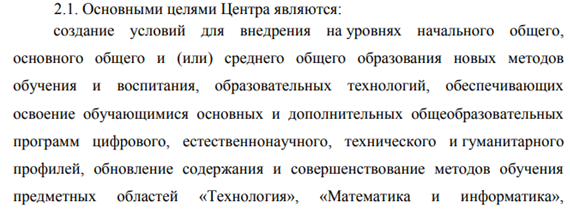 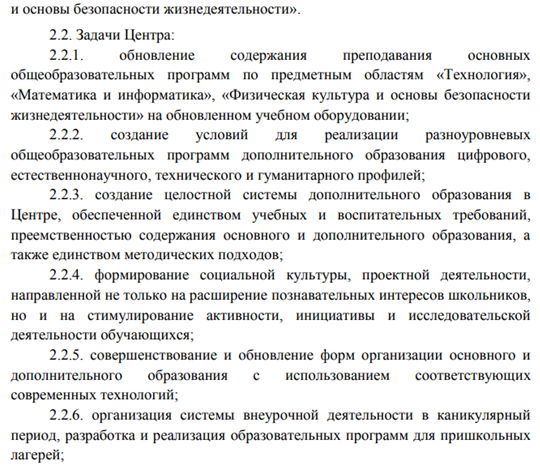 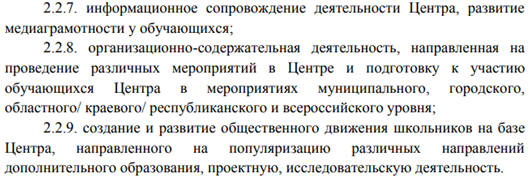 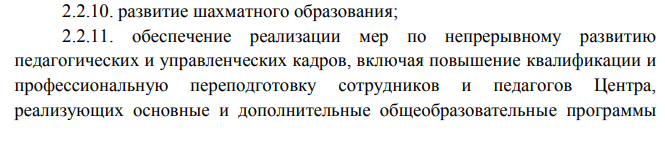 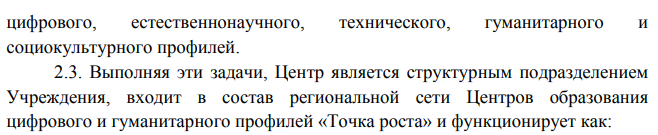 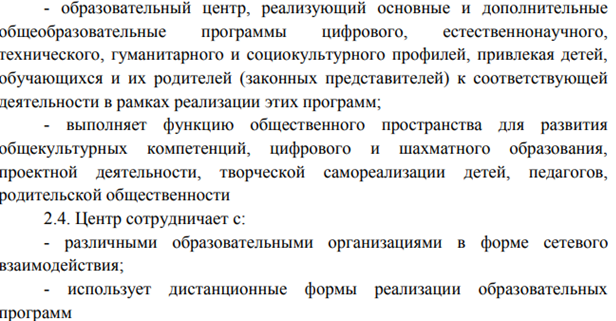 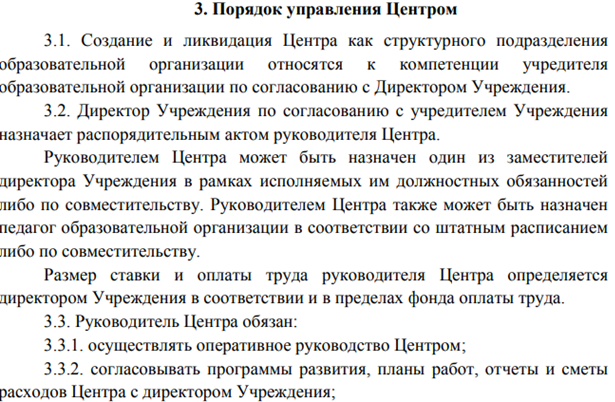 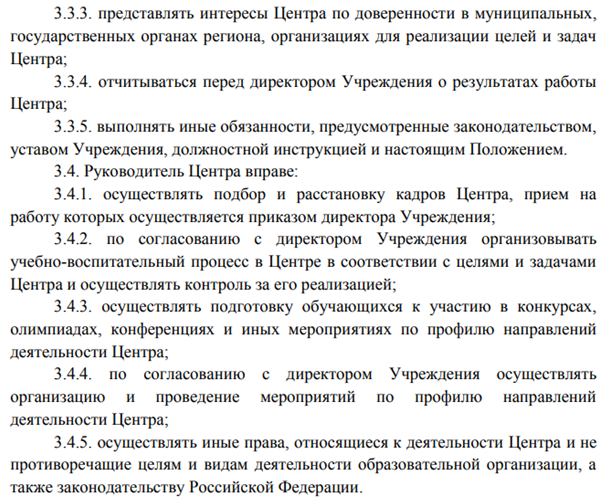 